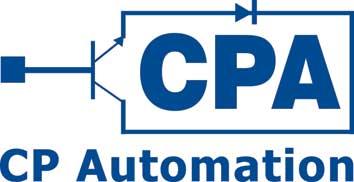 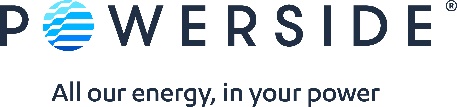 Power quality experts join forces~ CP Automation appointed PRO partner by Powerside ~Power quality expert and industrial parts supplier, CP Automation, has been appointed as a Powerside PRO partner by Power Security Solutions provider and products manufacturer, Powerside. CP Automation joins Powerside’s growing network of 44 worldwide Powerside PRO partners and will supply the company’s compact and versatile PQube® 3 Power Analysers to the UK market. The partnership deal leverages CP Automation’s established UK customer base and Powerside’s power security expertise, process automation, and control solutions products. Consequently, CP Automation will expand its existing power quality division and offer customers a best-in-class device at a competitive price. Powerside PRO status is granted by Powerside to companies with significant electronics, automation, and software application experience. “CP Automation obtaining Powerside PRO status means we trust the company has the technical expertise and network capacity to support Powerside’s growth. We are looking forward to this next phase of our partnership with CP Automation as the newest member of our Powerside PRO network”, says Vikas Desai, CEO of Powerside.“Having robust supply chains and trusted partners has never been more important. Partnering with Powerside was a no-brainer,” explained John Mitchell, global sales & marketing director at CP Automation. CP Automation has a dedicated power quality division, including its four-point Mission to MARS service: measure, analyse, report, solve. This complete power quality service from site measurements to product installation will be bolstered by the expertise of Powerside and the capabilities of its PQube 3.  “The first step to solving a power quality problem is the measurement and analysis phase,” continued Mitchell. “Whether our customers are looking to reduce nuisance tripping, reduce electricity costs, pinpoint the root cause of power quality problems or reduce pesky periods of downtime — we can help with the real-time data provided by the PQube 3.”With applications in a range of sectors including data centres, offshore settings and industrial facilities, CP Automation now supplies Powerside’s PQube 3 Power Analysers. For more information about this, or other power quality products and services visit www.cpa-ltd.net.To discover more about Powerside’s PRO program, or the company’s wider product and service offering visit www.powerside.com. Ends: 347 wordsImage caption: Powerside’s PQube 3 Power AnalyserEditor’s note: If you want to ensure you keep up to date with press material, opinion focussed blog content and case studies from CP Automation, you can subscribe to receive the company’s Blog posts by e-mail here http://cpa-pr.blogspot.co.uk/ For further information contact: John Mitchell, CP Automation Unit 8, Ashley Industrial Estate, Exmoor Avenue,Scunthorpe, DN15 8NJTelephone: +44 (0)1724 851 515Fax: +44 (0)1724 851516 www: www.cpa-ltd.nete-mail: john.mitchell@cpaltd.net Press enquiries: Carla Mateus or Laura England			1 St Mary’s Place, St Mary’s Grove,  
Stafford, Staffordshire, ST16 2ARTelephone: +44 (0) 1785 225416e-mail: carla@stonejunction.co.uk or laura@stonejunction.co.uk www: www.stonejunction.co.uk  Blog: www.stone-junction.blogspot.com Twitter: https://twitter.com/StoneJunctionPRFacebook: http://www.facebook.com/technicalPRLinkedIn: https://www.linkedin.com/company/stone-junction-ltd?About CP Automation: CP Automation is a specialist in the repair and replacement of automation equipment including electronic boards, PLCs and Ac and DC drives. It was established to provide an independent maintenance service, without exclusive ties to any manufacturer. However, it does have strong relationships with the principal inverter, encoder, resistors and motor manufacturers. About Powerside: Powerside is a pioneer in Power Security, manufacturing and providing power monitoring and analysis solutions and services, as well as low and medium voltage power correction products. Powerside delivers services and products to leading companies in the power and energy, data center, transportation, medical, semiconductor, telecom, manufacturing, military and government industries in more than 50 countries. For more information, visit www.powerside.com and follow the company on LinkedIn, Ref: CPA217/11/20